Проект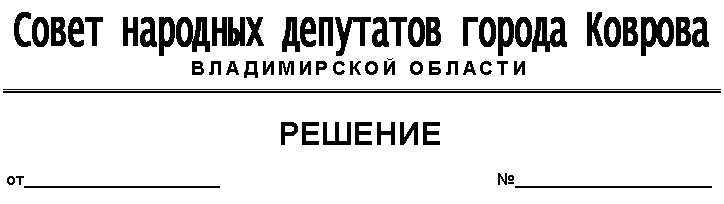 О внесении изменений в «Положение об  Управлении городского хозяйстваадминистрации  города Коврова»,утвержденного решением Советанародных депутатов города Ковроваот 24.01.2007 № 1  В связи с требованиями Устава муниципального образования город Ковров Владимирской области, рассмотрев представления Главы города от ___________ № ________, Совет народных депутатов города Коврова РЕШИЛ:	1. Внести следующие изменения в Положение об Управлении городского хозяйства администрации города Коврова, утвержденное решением Совета народных депутатов города Коврова от 24.01.2007 № 1:	1.1. Изложить наименование Положения в следующей редакции:«Положение об Управлении городского хозяйства администрации города Коврова»	1.2. Дополнить раздел 1 «Общие положения» пункт 1.1. абзацем следующего содержания:«Адрес (место нахождения): 601900, Владимирская область, г.Ковров, ул.Краснознаменная, дом 6»2. Настоящее решение вступает в силу со дня официального опубликования.Председатель Совета  народных депутатов города Коврова_________________ И.Н. ЗотоваГлава города Коврова_________________ А.В. Зотов 